המכינה הקדם צבאית "נחשון" - המדרשה הישראלית למנהיגות חברתית  מחזור ט"ז הראשון, מצודה 2013, התשע"ג, שבוע- 32 פתיחת רבעון אחרוןיום א7/4/13 כז ניסןיום ב'8/4/13 כח ניסןיום ג'9/4/13 כט ניסןיום ד'10/4/13 ל ניסןיום ה'11/4/13 א אייריום ו'12/4/13 ב איירמנחה תורןשרוןדניאלמעייןרותםשרוןרותםמוביל יוםצוקמיכאלתוםנירשירןצוקתורניםמיטל  + סמואלישינאט + ברקשילר + אלמקןשחף + רזמיכאל + אביהמיטל + סמואל7:15ארוחת בוקרארוחת בוקרארוחת בוקרארוחת בוקרארוחת בוקרארוחת בוקר8:00החלום ופשרוצוותחוליות סיוםח' הביתש"ח:הילה-שני ד- ניסויים בבני אדםמד"ס9:15הפסקההפסקההפסקההפסקההפסקההפסקה9:30משבצתעל יום השואהח' למידהטקס יום השואהשווייץ של מזרח התיכוןמעייןיהדותגיוראבול לקפריסיןדניאלסיכום10:45זמן מובילי יוםזמן מובילי יוםזמן מובילי יוםזמן מובילי יוםזמן מובילי יוםזמן מובילי יום11:00הפסקההפסקההפסקההפסקההפסקההפסקה11:3016:00 ארלוזורובחוליותמד"סאולי כאן אולי שםרותםמלחמת העצמאותזאביקהכנות לשבת13:00 יציאה לי"ם13:00ארוחת צהריים + הפסקהארוחת צהריים + הפסקהארוחת צהריים + הפסקהארוחת צהריים + הפסקהארוחת צהריים + הפסקהארוחת צהריים + הפסקה16:00שיחהזאביקגלעדמד"ס17:15זמן אקטואליהזמן אקטואליהזמן אקטואליהזמן אקטואליהזמן אקטואליהזמן אקטואליה17:30הפסקההפסקההפסקההפסקההפסקההפסקה18:00הוטו וטוטסימיכל וסרמרד והתאגדותיפתחשרון19:30ארוחת ערבארוחת ערבארוחת ערבארוחת ערבארוחת ערבארוחת ערב20:30ערב צוותפתיחת רבעוןח' קבוצהאורחות חייםמחוץ לקונספציהשירן מאורמעורבות חברתיתאורי וכטלמנחה תורנית בשבת: מעייןמ' יום מוצ"ש/ראשון- יואב.תורנים- מתן + נעמי22:00עיבוד יומי, תדרוך למחר, וזמן הודעות                                                                    ציפרים מוצ"שעיבוד יומי, תדרוך למחר, וזמן הודעות                                                                    ציפרים מוצ"שעיבוד יומי, תדרוך למחר, וזמן הודעות                                                                    ציפרים מוצ"שעיבוד יומי, תדרוך למחר, וזמן הודעות                                                                    ציפרים מוצ"שעיבוד יומי, תדרוך למחר, וזמן הודעות                                                                    ציפרים מוצ"שעיבוד יומי, תדרוך למחר, וזמן הודעות                                                                    ציפרים מוצ"שציפורילילה         00:3002:3004:30הילה + הבטםשנדי + יעל לשירן + ברדקעמרי + מתןדנוך + קרןנדב + נירציפורילילה         00:3002:3004:30תום + שכטררז + אסצ'אלוקובי + מרגולשחר ג + סמואלאסף + תומרשחף + יאירציפורילילה         00:3002:3004:30אלמקן + אביהיהודה + נעמישבא + גילהדר + דנהשחר כ + שנוראליוני + יובל א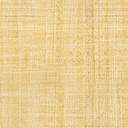 